ETR - Informacja o głównych zadaniach Wojewódzkiego Inspektoratu Farmaceutycznego w Bydgoszczy w tekście łatwym do czytania i zrozumienia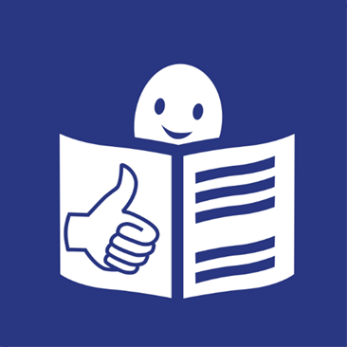 Informacje podstawoweWojewódzki Inspektorat Farmaceutyczny w Bydgoszczy znajduje się przy ulicy Konarskiego 1-3 w BydgoszczySzefem Urzędu jest Kujawsko-Pomorski Inspektor Farmaceutyczny w Bydgoszczy, Pani Beata StasiakCzym zajmuje się Urząd?Wojewódzki Inspektorat Farmaceutyczny w Bydgoszczy - wydaje zgodę na otwarcie miejsc, w których są sprzedawane leki- pilnuje, żeby leki były dobrej jakości i były bezpieczne dla pacjenta- sprawdza miejsca, w których sprzedawane są leki, żeby chronić Twoje życie i zdrowie- współpracuje z innymi, żebyś zawsze mógł kupić leki w aptece- pilnuje, żeby stare leki, które mogą zaszkodzić Twojemu zdrowiu były zniszczone- sprawdza czy leki są odpowiednio oznakowaneKontakt z UrzędemŻeby załatwić sprawy w Urzędzie można:- napisać pismo i wysłać na adres:Wojewódzki Inspektorat Farmaceutycznyul. Konarskiego 1-385-066 Bydgoszcz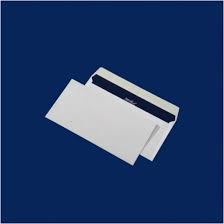 - przynieść pismo do Urzędu.- przyjść do Urzędu i spotkać się z pracownikiem w godzinach od 8.00 do 15.00.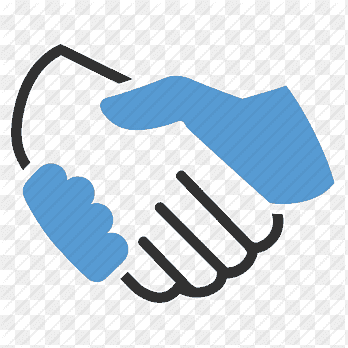 - zadzwonić pod numer +48 52 320 61 80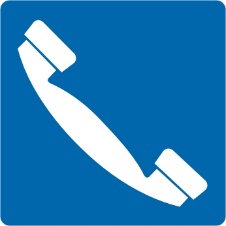 - wysłać faks na numer +48 52 322 58 96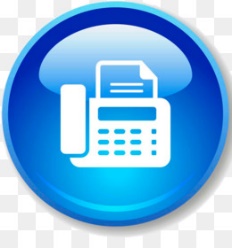 - za pośrednictwem platformy usług administracji publicznej ePUAP (ePUAP.gov.pl),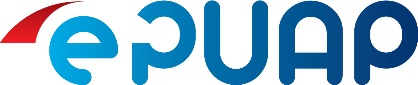 - napisać e-mail na adres sekretariat@farmacja-bydgoszcz.pl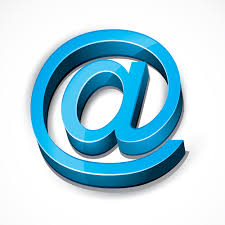 W kontakcie z naszym urzędem osoba niesłysząca, słabosłysząca albo głuchoniewidoma ma prawo do skorzystania z usług tłumacza PJM, SJM, SKOGN.Wyżej wymienione środki wspierające komunikowanie się są dostępne w godzinach pracy Urzędu.Więcej informacji można znaleźć na stronie internetowej w zakładce Deklaracja dostępności